униципальное  бюджетное образовательное учреждение Шамбалыгская Средняя общеобразовательная школа ПОРТФОЛИОВОСПИТАТЕЛЯ ГРУППЫ ПРОДЛЕННОГО ДНЯКуулар Галины ИвановныШамбалыг  2015                                             СОДЕРЖАНИЕ:Раздел 1.  Общие сведения о педагогебазовое образование (копия диплома);профессиональная переподготовка;копия аттестационного листа предыдущей аттестации; повышение квалификации за последние 5 лет (копии документов).Раздел  2.  Владение современными образовательными технологиями и методиками, эффективность их примененияРаздел  3.  Результаты освоения обучающимися  образовательных программ и показатели динамики их достиженийРаздел 4. Вклад в повышение качества образования, распространение собственного опытаРаздел 5.   Награды и поощрения за успехи в профессиональной деятельностиРаздел 6.   ПриложениеРаздел  1.Общие сведения о педагогеФ.И.О.: Куулар Галина Ивановна Год рождения: 1963Место работы, должность: Муниципальное бюджетное общеобразовательное учреждение  Шамбалыгская средняя общеобразовательная школа Образование:  высшее, окончила КГПИ факультет начального обучения  г. Кызыл в 1988 г. По специальности «учитель начальных классов»Общий трудовой стаж-32. Педагогический стаж в данном образовательном учреждении:  26Сроки последней аттестации: 10.04. 2007 г. ( II квалификационная категория)Должность: воспитатель ГПД -  с 2009 по сей день.Последний год повышение квалификации: 2015г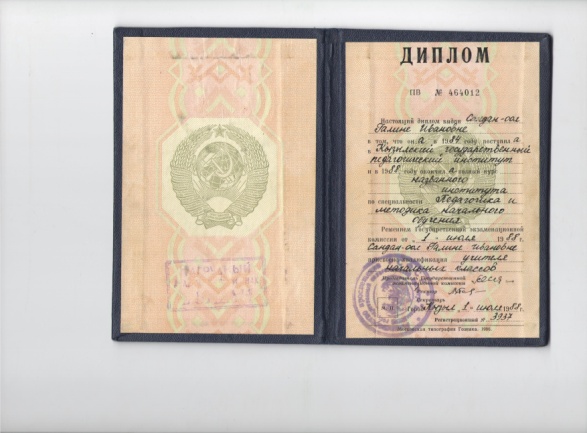 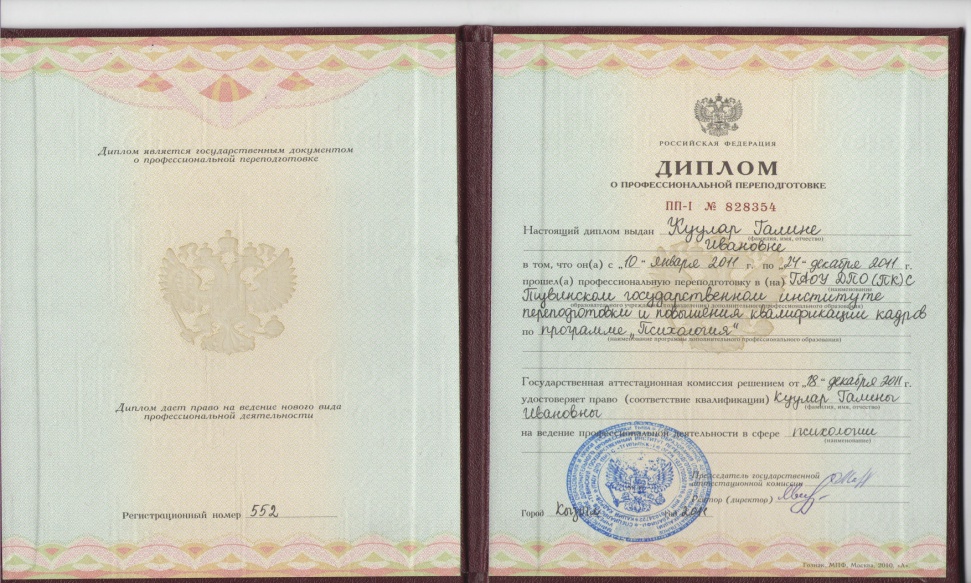 Раздел  2.Владение современными образовательными технологиями и методиками, эффективность их применения   Владение современными образовательными технологиями и методиками и эффективное их применение в практической профессиональной деятельности:Документы и материалы, подтверждающие использование педагогом современных образовательных технологийДидактические и методические разработки:Документы и материалы, подтверждающие использование педагогом электронных образовательных ресурсов в образовательном процессеСтановление информационно-компьютерной компетентности.В своей работе активно использую электронные средства обучения, компьютерные программы. ИКТ использую для проведения диагностики, составления разноуровневых контрольных работ, тестов, карточек, таблиц и плакатов. Документы и материалы, подтверждающие использование педагогом современных методик диагностик развития детейдиагностический материал по определению степени обученности и качества освоения детьми образовательных программ.Анализ итоговых  работ.Динамика учета достижений детей.Определение уровня тревожности у детей предшкольного возраста (Р.Тэммл, М.Дорки, В.Амен).Оценка уровня школьной мотивации  детьми (Н.Лусканова).Диагностика «Отношение к учебным предметам».Динамика развития познавательной деятельности детей (Н.Я.Семако, М.М.Семако).Диагностика сформированности учебной деятельности.Уровень школьной тревожности у детей дошкольного возрастаШкола одна из первых открывает перед ребенком мир социально-общественной жизни. Параллельно с семьей берет на себя одну из главных ролей в воспитании ребенка. Таким образом, школа становится одним из определяющих факторов в становлении личности ребенка. Многие основные его свойства и личностные качества складываются в этот период жизни, от того, как они будут заложены, во многом зависит все его последующее развитие. Поступление ребенка в школу связано, как известно, с возникновением важнейшего личностного новообразования – внутренней позиции школьника. Внутренняя позиция представляет собой тот мотивационный центр, который обеспечивает направленность ребенка на учебу, его эмоционально-положительное отношение к школе, стремление соответствовать образцу «хорошего ученика». В тех случаях, когда важнейшие потребности ребенка, отражающие позицию школьника, не удовлетворены, он может переживать устойчивое эмоциональное неблагополучие, выражающееся в ожидании постоянного неуспеха в школе, плохого отношения к себе со стороны педагогов и одноклассников, в боязни школы, нежелании посещать ее. Школьная тревожность – это сравнительно мягкая форма проявления эмоционального неблагополучия ребенка. Она выражается в волнении, повышенном беспокойстве в учебных ситуациях, в классе, в ожидании плохого отношения к себе, отрицательной оценки со стороны педагогов, сверстников. Ребенок постоянно чувствует собственную неадекватность, неполноценность, не уверен в правильности своего поведения, своих решений.Диагностика уровня тревожности за 2 года показывает следующее:Высокий уровень тревожности снизился на 54%Средний уровень тревожности повысился на 17%Низкий уровень тревожности повысился на 37%Диагностика учащихся "0" классаОтношение к учебным предметам	-повышенный интерес	-средний интерес	-слабый интересРаздел  3.Результаты освоения обучающимися  образовательных программ и показатели динамики их достиженийРезультаты освоения обучающимися образовательных программ и показатели их достижений:Высокие результаты учебных достижений обучающихся при позитивной динамике за последние три года. Показатели качества освоения обучающимися образовательных программ.1.Результаты учебных достижений обучающихся по результатам внешнего контроля и итоговой аттестацииОдним из важнейших показателей всего учебного процесса является степень обученности учащихся. Обученность рассматривается как владение учеником системой заданных учебной программой знаний и умений, приобретённых за определённый период обучения. Обученность является результатом предшествующего обучения и условием успешности последующего обучения. В моей педагогической деятельности степень обученности учащихся является оптимальной, наблюдается позитивная динамика в результатам  проведенного мониторинга в начале и в конце учебного года.Результаты учащихся освоения основной общеобразовательной программы за  2013-2014 год обучения (в %)Результаты  свидетельствуют в целом о высоком показателе степени обученности учащихся за год. Это было достигнуто благодаря использованию на уроках современных педагогических технологий, дифференциации обучения, актуализации познавательной и творческой активности учащихся.                                                                                                                   Для повышения качества знаний учащихся на уроках применяются современные образовательные технологии, используются разнообразные приёмы и методы работы, стимулируются процессы поисковой активности. Результаты изучения интегративных качеств дошкольников за 2013-2014г.Динамика учета достижений учащихся.2.Динамика количества обучающихся, принимающих участие в олимпиадах, конкурсах, соревнованиях, турнирах и т. д.Внеурочная деятельность является неотъемлемой частью учебно-воспитательного процесса в школе. Она способствует углублению знаний учащихся, развитию их дарований, логического мышления, расширяет кругозор. Кроме того, внеурочная деятельность имеет большое воспитательное значение, т.к. её цель не только в том, чтобы осветить какой-либо узкий вопрос, но и в том, чтобы заинтересовать учащихся предметом, вовлечь их в серьёзную работу.Внеурочную деятельность направляю на развитие и удовлетворение потребностей учащихся и родителей в получении качественного образования. Использую все возможности для обеспечения самореализации учащихся, мотивированных на достижение высоких учебных результатов. Для достижения эффективных результатов активно ведётся сотрудничество с педагогами дополнительного образования, воспитателями, организатором внеклассной работы. В течение последних трёх лет веду мониторинг занятости учащихся в мероприятиях различного уровня. За последние три года количество учащихся, занятых во внеурочной деятельности, постоянно растёт:4.Динамика количества обучающихся, занимающихся учебно-исследовательской, проектной и другими видами творческой деятельности под руководством педагогаОсобую роль в управлении качеством образования играют современные образовательные технологии.  В настоящее время всё более актуальным в образовательном процессе становится использование в обучении приёмов и методов, которые формируют умения самостоятельно добывать новые знания, собирать необходимую информацию, выдвигать гипотезы, делать выводы и умозаключения. В течение последних трёх лет я активно применяю на уроках и во внеурочной деятельности технологии проектной и исследовательской деятельности. Данные технологии готовят учащихся к успешному и гармоничному функционированию в информационно и технологически насыщенном мире.Из данных таблицы видна позитивная динамика использования проектных и исследовательских технологий в учебном процессе.Результативность работы классного руководителя с учащимися и их родителямиРаздел  4.Вклад в повышение качества образования, распространение собственного опытаВклад в повышение качества образования, распространение собственного опыта:1.Предъявление собственного педагогического опытаДля повышения своей педагогической компетентности и внедрения новинок в учебно-воспитательный процесс я осваиваю программы на краткосрочных курсах повышения квалификации. Повышение квалификации и профессиональная переподготовкаДля того  чтобы обучать детей в соответствии с новыми требованиями к образованию, учитель  должен самосовершенствоваться. Хорошим толчком для этого является участие в методической работе. Я активно участвую в работе педсоветов, ШМО, провожу открытые уроки, участвую в муниципальных мероприятиях.Участие в работе «ШМО учителей начальных классов»Участие в работе педсоветаПеречень работ размещенных на сайте:2. Участие педагога в инновационной, исследовательской, проектной                                                                                                        деятельности, в деятельности профессиональных ассоциаций, постоянно действующих семинарах1 февраль  2011 – участие в семинаре по теме «Организация научно-исследовательской работы учащихся».1 марта 2011  – участие в семинаре по теме  « ФГОС НОО : содержание и технологии введения29 марта 2014- участие  Республиканской научно-практической конференции «Основы религиозных культур и светской этики» в Республике Тыва: результаты и перспективы».30 сентября 2014 - участие в работе Круглого стола: «Актуальные вопросы модернизации системы начального и основного общего образования в условиях реализации ФГОС».11 апреля 2014 - участие в работе «III Республиканский фестиваль проектов инновационных площадок, по введению и реализации ФГОС общего образования».13-14 ноября 2014 - участие в Всероссийской научно-практической конференции по теме:«Этнопедагогические аспекты формирования здорового образа жизни обучающихся: новые взгляды и решения».6 февраля 2015 - участие в стажировке по теме «Теория и практика реализации ФГОС».6 марта 2015 - участие в  обучающем семинаре по программе «Подготовка к аттестации. Формы и процедуры аттестации»3. Использование методической системы учителя другими педагогами и уровень ее распространения30.05.2013.- презентация педагогического опыта по теме «Как научить читать детей с 6-7 летнего возраста?». Муниципальный12.12.2012. "Система оздоровительных упражнений для детей с использованием различных методик" МуниципальныйРаздел  5.Награды и поощрения за успехи в профессиональной деятельностиРаздел  6.ПРИЛОЖЕНИЕМои достижения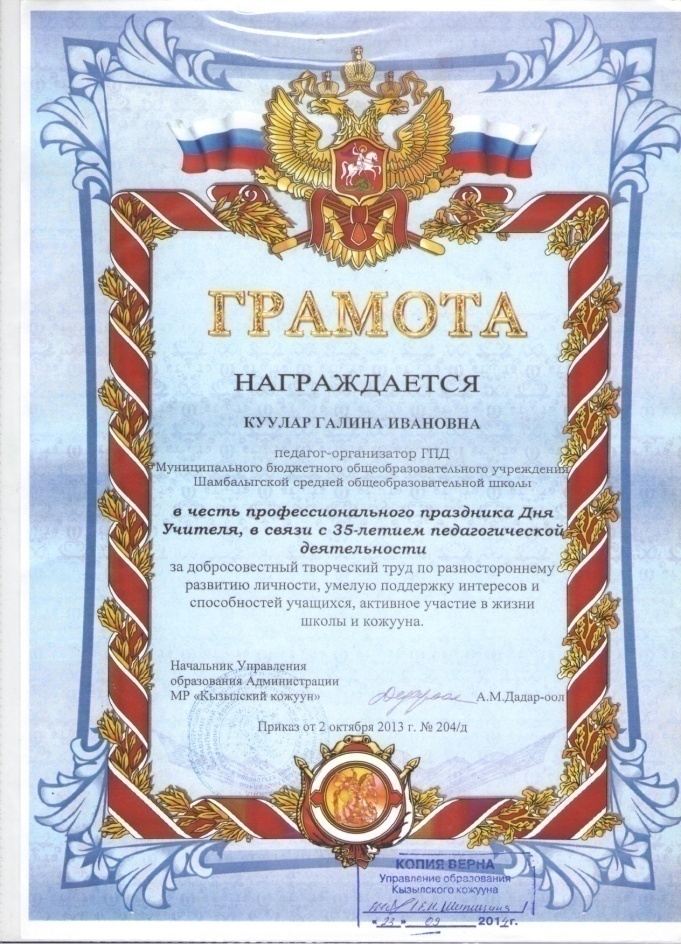 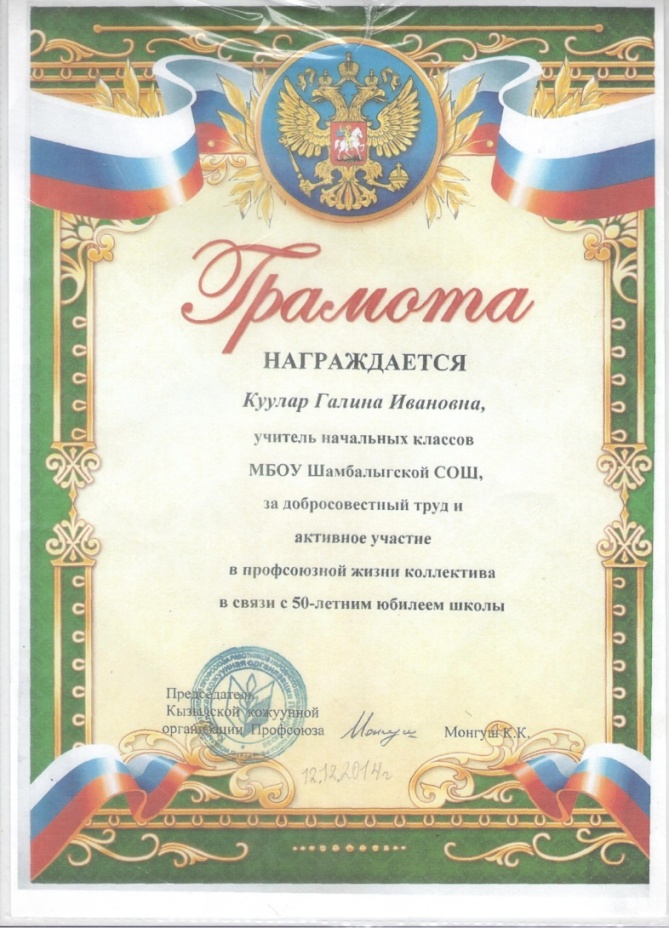 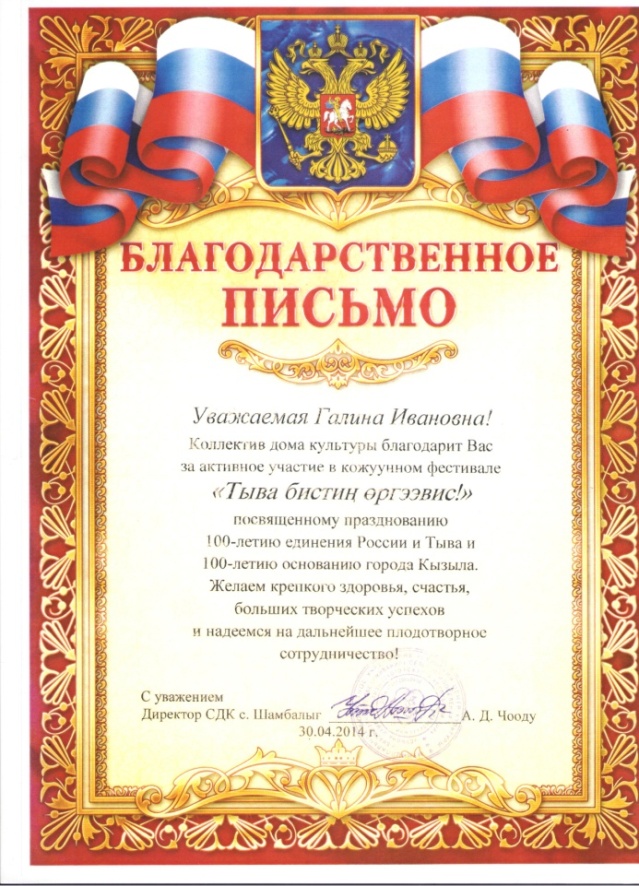 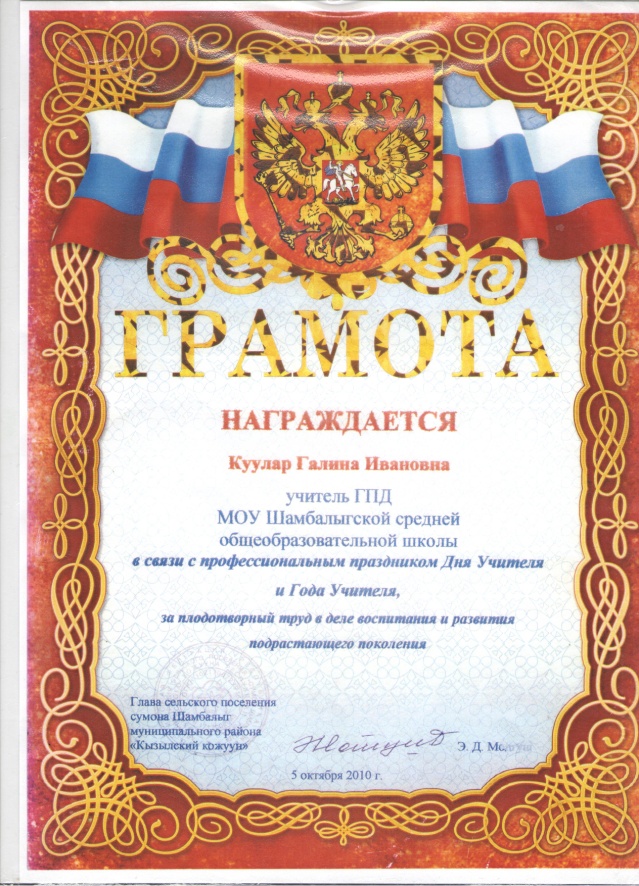 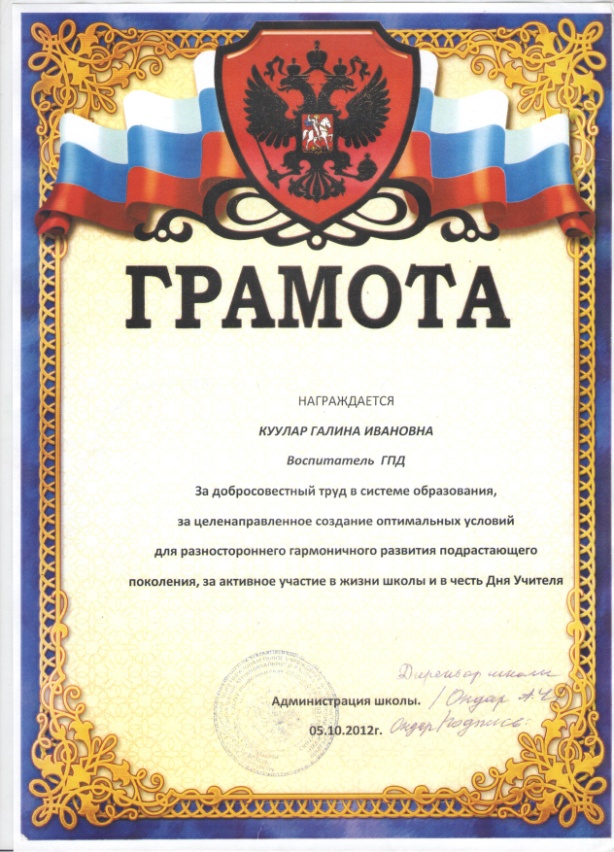 Наименование технологииУровень использованияУровень использованияНаименование технологии2012-2013г.     2014-2015 Разноуровневое  и дифференцированное обучение++Игровые++ Здоровьесберегающие технологии++Проектные методы обучения++Групповые методы обучения++2013-20141. Адаптированная рабочая программа по предметам для 0 класса2 Научная работа "Изучение когнитивных функций детей 6-7 лет"3. Методические  рекомендации  "Обучение грамоте детей  с 5-6-ти лет"4.Разработка урока математики  по теме: «Состав числа 4».5. Урок развития речи  и письма №6 в 0-м классе  "Овощи"6.Внеклассное мероприятие  "Веселые старты"7. Занимательный КВН по математикеДидактические материалы:- по теме: Овощи, Фрукты, Огород, Птицы, Домашние животные, Звери. Времена года. Конструкторы. Пазлы.2014-20151. Методические рекомендации по проведению урока с использованием здоровьесберегающих технологий.2.Разработка внеклассного мероприятия по теме: «Развитие левого полушария ».3. Разработка сценария праздника «Осень в гости к нам пришла»Учебный год Наличие ИКТ-компетентности2011-2013Изучение материалов через сеть Интернет2011-20121.Использование презентации к 9 мая: geroj veliko2010-20131.Регистрация на учительском портале: http://my.1sentember.ry/userinfo/Создание «Личного кабинета». Использование материала на уроках и во внеурочной деятельности.2. Регистрация  на сайте Занков.Ru Система развивающего обучения http: //www.zankov.ru/umk/planning/Создание «Личного кабинета». Использование материала на уроках и во внеурочной деятельности. 2013-2015Создание своего мини-сайта в Социальной сети работников образования «Наша сеть»: http://nsportal.ru/  Размещение своих разработок на данном сайте:1. Разработка урока математики  по теме: «Состав числа 4». 2. Физкультурно-оздоровительное занятие по теме: "Веселые старты". 3.Уроки мужества: "Есть такая профессия - родину защищать". 4. Разработка урока:"Пространственные ориентиры".5. Урок нравственности: "Шагаа - тыва чонум байырлалы".2014-2015Создание своего электронного портфолио.2010-2015Выступление на педагогических советах,  ШМО учителей начальных классов, «круглых столах» с демонстрацией мультимедийных презентаций. Нач.2013-2014Кон.2013-2014Кон 2014-2015Нач. 2014-2015Низкий уровень тревожности33%37%20%Средний уровень тревожности33%33%50%30Высокий уровень тревожности66%33%12%20	Обучение грамоте	Письмо	МатематикаЗнакомство с окружающим миром	ИЗО	Музыка	ФизкультураТруд        ПредметУчебный годздоровьефизическая культурасоциализациятрудбезопасностьпознаниекоммуникациячтение художественной культурыхудожественное творчествомузыкаНачало 2014-20150 класс20%20%20%20%30%   30%30%20%30%20%Конец 2014-20150 класс50%50%50%50%50%50%50%50%50%50%№Интегративные качестваУровень освоения основной общеобразовательной программы(начало года)Уровень освоения основной общеобразовательной программы(конец года)1.Любознательный, активный (%)30642.Эмоционально, отзывчивый(%)40623.Овладевший средствами общения(%)30634.Способный управлять своим поведением(%)20645.Способный решать интеллектуальные и личностные задачи(%)20606.Имеющий первичные представления о себе, о семье(%)30707.Овладевший предпосылками учебной деятельности(%)10608.Физически развитый, овладевший основными культурно-гигиеническими навыками(%)20609.Овладевший необходимыми умениями и навыками(%)2060Выполнено программы2013-2014Начало года0 класс2013-2014Конец года0 класс2014-2015Начало года0 класс2014-2015Конец  года0 классУчебные навыкиЧтение:Знает печатные буквы20%50%20%50,5%Слоговое чтение-50 %-50,5%Не читаетВыразительностьРабота с текстом:Отвечает на вопросы20%50%20%60%Пересказывает текст25%40%30%50%Заучивает стихи20%50%40%60%Словарный запас20%33%20%40%Устная речь20%40%20%40%Письмо:Знает печатные буквы20%50%20%50%Списывает письменный текстРазвитие мелкой моторики25%50%30%60%Математика:Знает цифры20%50%30%60%Сложение и вычитание в пределах 10Сложение и вычитание в пределах 20Понимает смысл задачиРазвиты графические навыки30%50%40%60%Ориентируется в пространстве листа15%50%20%60%Личностное и социальное развитие:Умеет следовать указаниям23%50%30%50%Умеет работать самостоятельно20%50%20%50%Прилежность в работе10%50%20%50%Умеет общаться со сверстниками20%50%20%50%Умеет общаться со взрослыми30%50%30%50%Контролирует свои эмоции15%40%20%50%Умеет бережно относиться со школьным имуществом30%50%30%50%№Названия конкурсов, творческих работ2013-20142014-2015школьные мероприятияшкольные мероприятияшкольные мероприятия1Конкурс поделок из природного материала «Что нам  Осень принесла?»242Конкурс рисунков  ко дню матери683Праздник «Осень в гости к нам пришла»684Туристический слет 685Конкурс чтецов по теме «Здравствуй, зимушка-зима!»566Cмотр строя и песни к 23 февраля667Конкурс чтецов ко Дню учителя678Конкурс рисунков  к «Неделе здоровья»689Мини -Мисс2510Праздник Шагаа. Конкурс национальной одежды5611Борьба Хуреш5512Конкурс причесок «День веселых бантиков»5613Конкурс рисунков "Война"614Конкурс плакатов по теме «Я за здоровый образ жизни»5815Выставка творческих работ «Что значит для меня семья?»5816Выставка рисунков «Моя бабушка».7817Эстафета "Кто быстрей"810ГодНазвание проектаУчастники проектаРезультат2013-2014«Я и мое имя»,«Почему снег белый?»,«Мое здоровье моих руках"«Азбука в картинках"Куулар ИнессаОоржак Ай-ДугааДонгак Алиса Биче-оол СанчайДонгак Азиятв конкурсе исследовательских работ среди учащихся начальной школы «Я - исследователь» приняли активное участие2014-2015«Помоги птицам»Солаан-оол ТаймирЭртине Зухра Арина ЧайырАрина Чай-СууОндар Ондар-оолИргит ИльерОндар СайынОоржак РинчейУстановили кормушки на территории школьного полисадникаКритерии2013-2014учебный год2014-2015учебный годУспеваемость100%100%Отсутствие преступлений и правонарушенийотсутствуютотсутствуютУчащиеся, стоящие на учёте в школе, в органах внутренних дел           нет                     нетСемьи, стоящие на учете в школе, в органах внутренних делнетнетЗанятость учащихся во внеурочное время100%100%Включенность в классные дела100%100%Включенность в общешкольные дела50 %50%Уровень удовлетворенностивысокийвысокийГодНазвание программыКоличество часовОрганизатор1.Удостоверение "ИКТ компетентность педагога в условиях введения ФГОС" 72чТувинский государственный  институт переподготовки и  повышения квалификации кадров Министерства образования и науки Республики Тыва.г. Кызыл2.Удостоверение " Предшкольное образование и преемственность в контексте ФГОС"72чТувинский государственный  институт переподготовки и  повышения квалификации кадров Министерства образования и науки Республики Тыва.г. Кызыл3.Удостоверение"Альтернативные возможности организации образовательного процесса в условиях реализации ФГОС"72чТувинский государственный  институт переподготовки и  повышения квалификации кадров Министерства образования и науки Республики Тыва.г. Кызыл4.Удостоверение "Профилактика суицидального поведения детей и подростков"72чТувинский государственный  институт переподготовки и  повышения квалификации кадров Министерства образования и науки Республики Тыва.г. Кызыл5.Удостоверение "Профессиональные возможности педагога сопровождении личностного развития учащихся.Индивидуальные и групповые формы работы"72чТувинский государственный  институт переподготовки и  повышения квалификации кадров Министерства образования и науки Республики Тыва.г. Кызыл6.Удостоверение "Методика преподавания курса"Основы религиозных культур и светской этики" в светской школе"72чТувинский государственный  институт переподготовки и  повышения квалификации кадров Министерства образования и науки Республики Тыва.г. Кызыл7.Удостоверение "Профилактика злоупотребления психоактивными веществами среди несовершеннолетних и молодежи"Тувинский государственный  институт переподготовки и  повышения квалификации кадров Министерства образования и науки Республики Тыва.г. Кызыл432ч01.022011Курсы повышения квалификации по теме «Организация научно-исследовательской работы учащихся»12 чТувинский государственный  институт переподготовки и  повышения квалификации кадров Министерства образования и науки Республики Тыва.г. КызылСертификатРег.№ 1201.03.2011Курсы повышения квалификации по теме  « ФГОС НОО : содержание и технологии введения»12 чТувинский государственный  институт переподготовки и  повышения квалификации кадров Министерства образования и науки Республики Тываг. КызылСертификатРег.№ 114.11.2014Всероссийской научно-практической конференции по теме:«Этнопедагогические аспекты формирования здорового образа жизни обучающихся: новые взгляды и решения»Тувинский государственный  институт переподготовки и  повышения квалификации кадров Министерства образования и науки Республики Тываг. КызылСертификат11.042014Участие в работе «III Республиканский фестиваль проектов инновационных площадок, по введению и реализации ФГОС общего образования»24чТувинский государственный  институт переподготовки и  повышения квалификации кадров Министерства образования и науки Республики Тываг. КызылСертификатРег.№ 5030.092014Участие в работе Круглого стола: «Актуальные вопросы модернизации системы начального и основного общего образования в условиях реализации ФГОС».12чТувинский государственный  институт переподготовки и  повышения квалификации кадров Министерства образования и науки Республики Тываг. КызылСертификатРег.№ 429.03.2014Участие в работе Республиканской научно- практической конференции «Преподавание учебного курса «Основы религиозных культур и светской этики» в Республике Тыва: результаты и перспективы»12чТувинский государственный  институт переподготовки и  повышения квалификации кадров Министерства образования и науки Республики Тываг. КызылСертификатРег.№ 18306..022015Прошла стажировку по теме «Теория и практика реализации ФГОС»6чУправление образования муниципального района «Кызылский кожуун» пгт. Каа-хемРег.№ 1806.032015Прошла обучающий семинар по программе «Подготовка к аттестации. Формы и процедуры аттестации»8чТГИПиПКФ г. Кызыл.Рег.№ 457ДатаТема выступления2013-2014Протокол № 2 от 11.11.2013Занятие практикум на тему "Развитие левого полушария мозга у детей"2011-2012 Протокол № 3 от 12.02.2012Оздоровительное упражнения на тему: «Дыхательные упражнения  для всех»2012-2013 Протокол №1 от 05.09.2012"Навыки конструктивного общения с детьми"2010-2011 Протокол №2 от12.10. 2011"Изучение когнитивных функций у детей 6-7 лет"ДатаТема педсоветаТема выступления2012-2013«Инновационные технологии – путь к повышению  качества образования»«Формирование творческой личности в условиях развивающего обучения ФГОС»2013 - 2014«Итоги работы школы за 2012-2013 учебный год в свете реализации программы модернизации образования»«Первые плюсы и минусы внедрения предшколы. Обобщение опыта работы в 0 классе»2013-20142014-2015Создание своего мини-сайта в Социальной сети работников образования «Наша сеть»: http://nsportal.ru/  Размещение своих разработок на данном сайте:1. Урок математики  на тему №3 «Сравнение предметов» для 0 класса. 2.Анализ работы классного руководителя за  2013-2014 учебный год. 3.Разработка поурочной системы проведения оздоровительных игр на занятиях.4.Материал по теме: «Как научить читать детей с 5-6 летнего возраста?».5. Электронное портфолио.1.Почетная грамотаЗа добросовестный труд в системе образования,  за целенаправленное создание оптимальных условий для разностороннего гармоничного развития подрастающего поколения, за активное участие в жизни школы и в честь   Дня УчителяАдминистрации школы2012 г.2.ГрамотаВ связи с профессиональным праздником Дня Учителя и Года УчителяГлава сельского поселения2010 г.3.ГрамотаВ честь профессионального праздника Дня Учителя, в связи с 25- летием  педагогической деятельностиНачальник УОАдминистрацииМР "Кызылский кожуун"Приказ от 2 октября 2013 г. №204 д4.ГрамотаЗа добросовестный труд и активное  участие в профсоюзной жизни коллектива в связи с 50-летием юбилеем школыПредседатель Кызылской  кожуунной Организации  Профсоюза2014 г.12.12.5.Благодарственное письмоЗа  активное участие в  кожуунномфестивале  "Тыва- бистин оргээвис"Директор СДК с Шамбалыг30.04.2014